Homework: Unit 2 Lesson 3Below is a table showing the change in temperature from morning to afternoon for one week.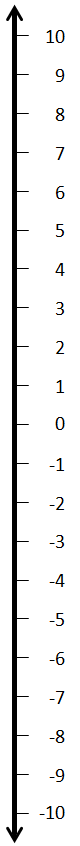 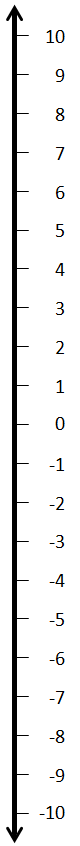 Use the vertical number line to help you complete the table.  As an example, the first row is completed for you.
Change in Temperatures from Morning to AfternoonDo you agree or disagree with the following statement:  “A rise of ” means “a fall of ”?  Explain.  (Note:  No one would ever say, “A rise of  degrees”; however, mathematically speaking, it is an equivalent phrase.)							- - -> 	Question #2 on backFor Problems 2, refer to the Integer Game.Terry selected two cards.  The sum of her cards is .Can both cards be positive?  Explain why or why not.Can one of the cards be positive and the other be negative?  Explain why or why not.Can both cards be negative?  Explain why or why not.MorningTemperatureChangeAfternoon TemperatureEquationRise of Rise of Fall of Rise of Fall of Fall of Fall of 